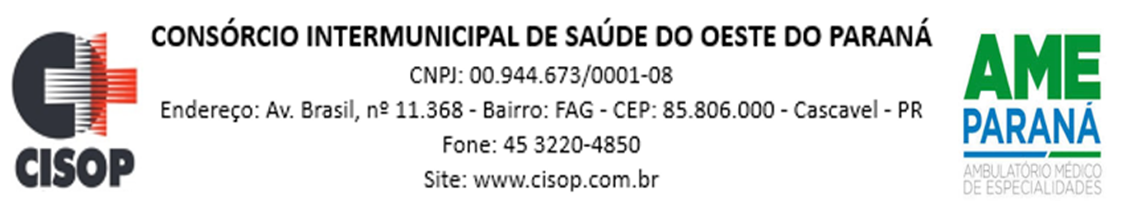                                ADJUDICAÇÃO DE PROCESSOO Pregoeiro do CISOP, nomeado pela Portaria 25 de 31/03/2023, no uso de suas atribuições legais e, considerando haver cumprido todas as exigências do Procedimento de Licitação cujo objeto é a AQUISIÇÃO DE CURATIVOS ESPECIAIS, vem adjudicar o presente processo administrativo de licitação, na modalidade Pregão Eletrônico nº 51/2023, para que produza os efeitos legais e jurídicos.Assim, no termo da legislação vigente, fica o presente processo ADJUDICADO, em favor da(s) empresa(s) abaixo relacionada(s):O Pregoeiro do CISOP, no uso de suas atribuições legais, encaminha o processo para análise e Homologação pelo Presidente do CISOP.Cascavel, 28 de agosto de 2023.________________________      Gilmar Antônio Cozer               PregoeiroAABA COMERCIO DE EQUIP.MEDICOS LTDA.CIRURGICA CURITIBA COM.PROD.MED.LTDA.ROSSANE SERAFIM MATOS - EPPMULTIMED COMERCIO DE MATERIAL HOSPITALAR LTDAESTOMACENTER MEDICAL CARE EIRELIFUFA PR COMÉRCIO DE PRODUTOS HOSPITALARES LTDASTAPSUL PRODUTOS MEDICOS LTDA